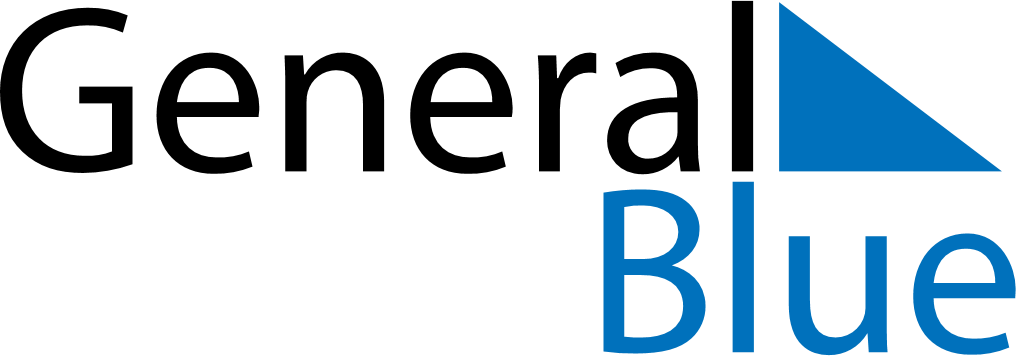 Weekly CalendarFebruary 22, 2027 - February 28, 2027Weekly CalendarFebruary 22, 2027 - February 28, 2027Weekly CalendarFebruary 22, 2027 - February 28, 2027Weekly CalendarFebruary 22, 2027 - February 28, 2027Weekly CalendarFebruary 22, 2027 - February 28, 2027Weekly CalendarFebruary 22, 2027 - February 28, 2027MondayFeb 22TuesdayFeb 23WednesdayFeb 24ThursdayFeb 25FridayFeb 26SaturdayFeb 27SundayFeb 28